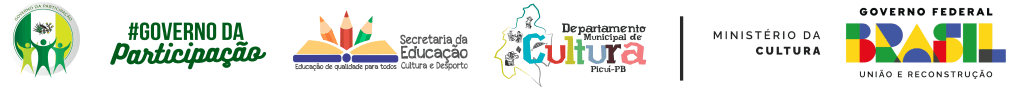 ANEXO II – EDITAL 003/2023CRITÉRIOS DE SELEÇÃO E BÔNUS DE PONTUAÇÃOA Comissão para Estudo, Acompanhamento Analise, Seleção e Execução da Lei Paulo Gustavo atribuirá notas de 0 a 10 pontos a cada um dos critérios de avaliação, conforme tabela a seguir:Além da pontuação acima, o agente cultural pode receber bônus de pontuação, ou seja, uma pontuação extra, conforme critérios abaixo especificados: A pontuação final de cada candidatura será por média das notas atribuídas individualmente por cada membro.Os critérios gerais são eliminatórios, de modo que, o agente cultural que receber pontuação 0 em algum dos critérios será desclassificado do Edital.Os bônus de pontuação são cumulativos e não constituem critérios obrigatórios, de modo que a pontuação 0 em algum dos critérios não desclassifica o agente cultural.Em caso de empate, serão utilizados para fins de classificação a maior nota nos critérios de acordo com a ordem abaixo definida: A, B, C, D, E, F, G, H, I respectivamente. Caso nenhum dos critérios acima elencados seja capaz de promover o desempate serão adotados critérios de desempate na ordem a seguir: A, B, F, I.Serão considerados aptas os agentes culturais que receberem nota final igual ou superior a 30 pontos.A falsidade de informações acarretará desclassificação, podendo ensejar, ainda, a aplicação de sanções administrativas ou criminais.CRITÉRIOS OBRIGATÓRIOSCRITÉRIOS OBRIGATÓRIOSCRITÉRIOS OBRIGATÓRIOSIdentificação do CritérioDescrição do CritérioPontuação MáximaAReconhecida atuação no segmento cultural inscrito(a)10BIntegração e inovação do agente cultural com outras esferas do conhecimento e da vida social. Ex.: integração entre cultura e educação, cultura e saúde, etc10CContribuição a populações em situação de vulnerabilidade social, tais como idosos, crianças, pessoas negras, etc)10DContribuição do agente cultural à(s) comunidade(s) em que atua, tais como realização de ações dentro da comunidade, contratação de profissionais da comunidade, etc10PONTUAÇÃO TOTAL: PONTUAÇÃO TOTAL: 40PONTUAÇÃO BÔNUS PARA AGENTES CULTURAIS PESSOAS FÍSICASPONTUAÇÃO BÔNUS PARA AGENTES CULTURAIS PESSOAS FÍSICASPONTUAÇÃO BÔNUS PARA AGENTES CULTURAIS PESSOAS FÍSICASIdentificação do Ponto ExtraDescrição do Ponto ExtraPontuação MáximaFAgente cultural do gênero feminino5GAgente cultural negro ou indígena5HAgente cultural com deficiência5IAgente cultural declarado LGBTQIAP+5PONTUAÇÃO EXTRA TOTALPONTUAÇÃO EXTRA TOTAL20 PONTOS